PLIEUSE GUNTGuide de création Autres pièces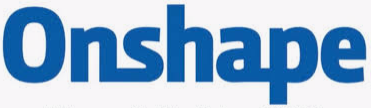 Se connecter à ONSHAPE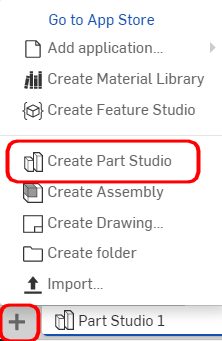 On demande :Ouvrez le fichier PLIEUSE (s'il n'est pas déjà ouvert)                 	          Cliquez sur le + en bas de l'écranPuis choisissez "Create Part Studio"SEMELLE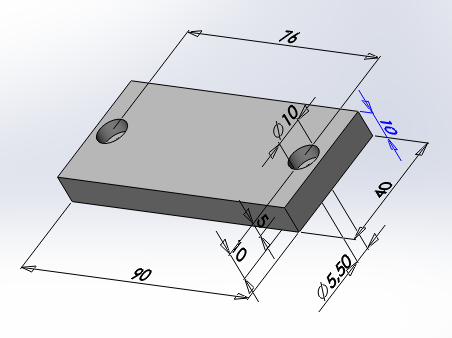 Chronologie de création :Volume de base  Rectangle 90 x 40Extrusion 102 trou lamésPour vis CHC M5Entraxe 76BAGUEChronologie de création :Volume de base  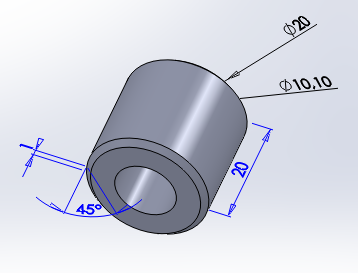 Deux cercles concentriquesØ10,1  et Ø20Extrusion 202 chanfreins1 x45°LEVIER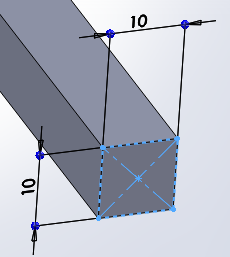 Chronologie de création : Volume de base Rectangle par son centre 10 x 10Extrusion 1901 trou lamé pour vis CHC M4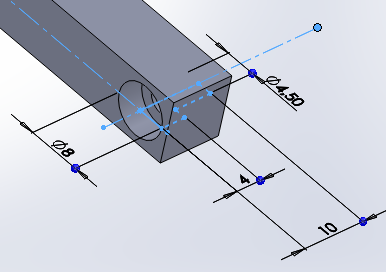 Position 5 / extrémitéEnlèvement de matièreCréer une esquisse conforme à celle-ci-dessous.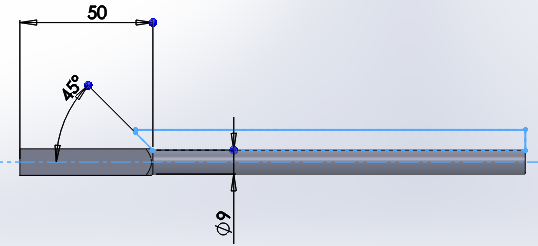 AXEChronologie de création : 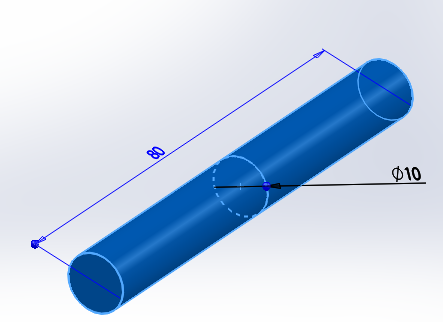 Volume de base Cercle Ø10 Extrusion 802 chanfreins1 x 45°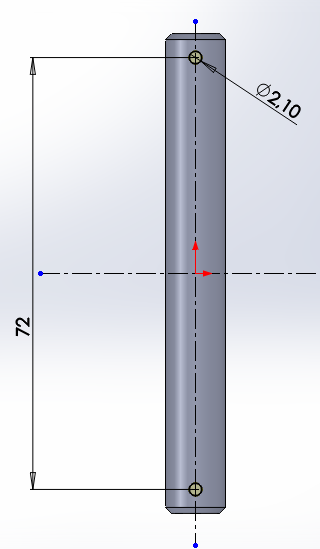 2 trous débouchants2 cercles Ø2,10 Symétriques par rapport à l’axe central